  INDIAN SOCIETY OF HYPERTENSION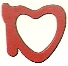 Application for Membership____________________________(For office use only)Membership Code _________ Amount Received Rs./US $ _________ Dues Rs./US $_________Receipt No._______________ Date_________________________________________________________________________________________Dear Sir,	Kindly enroll me as Life/Associate/Affiliate/Donor/Student/Honorary/Overseas/Corporate Member of the Indian Society of Hypertension. I am enclosing herewith the membership subscription of Rs./US$_________ (Rupees/US Dollars__________________) and admission fee of Rs.100/- (Rupees one Hundred only) by cash/DD/Cheque No.___________ dated___________drawn on ______________	I shall abide by the constitution of the society and shall pay all the dues as and when necessary. My particulars are given below:Name: ____________________________Date of Birth: _____________ Qualification: ___________________________				(Degrees and Years)Specialization: _____________ Position: ______________________________Address:Office/Clinic: ____________________________________________________	           ____________________________________________________Email: __________________________ Phone: ____________________ Fax: _______________Residence: ____________________________________________________	        ____________________________________________________Email: __________________________ Phone: ____________________ Fax: _______________Correspondence preferred at office/clinic/ResidenceField of Research: ________________________________________Special Honours/Awards/Fellowships etc: _________________________Name and Address of Introducers:					Signature of Introducers1._______________________________	   _______________________________				_____________________2. ______________________________   _______________________________				_____________________Date: __________Place: ______________			Signature of Applicant: ___________________NOTE: The application completed with all entries in CAPITAL LETTERS should be sent to Dr.J.L.Agarwal, Head, Department of Physiology, Saraswathi Institute of Medical Sciences, Harpur – 245304, Uttar Pradesh,  accompanied by the payment of membership subscription and admission fee as mentioned below:Life Member		Rs.2000/-		2.Student Member	Rs.200/- per yearAssociate Member	Rs.500/- per year	4.Affiliate Member	Rs.5000/-Donor Member	Rs.10000/-		6.Overseas Member	US$200/-Honorary Member	NIL			8.Corporate Member Rs.25000/-Admission fee of Rs.100/- must be paid by each applicant except donor, overseas and corporate members. PAYMENT SHOULD BE IN FAVOUR OF THE INDIAN SOCIETY OF HYPERTENSION PAYABLE AT SURAT AND ALL OUTSTATION CHEQUES MUST INCLUDE AN ADDITION SUM OF Rs.50/- TOWARDS BANK CHARGES